United Arab EmiratesUnited Arab EmiratesUnited Arab EmiratesMay 2030May 2030May 2030May 2030SundayMondayTuesdayWednesdayThursdayFridaySaturday1234Islamic New Year5678910111213141516171819202122232425262728293031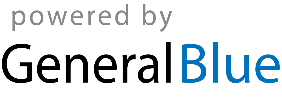 